Question 1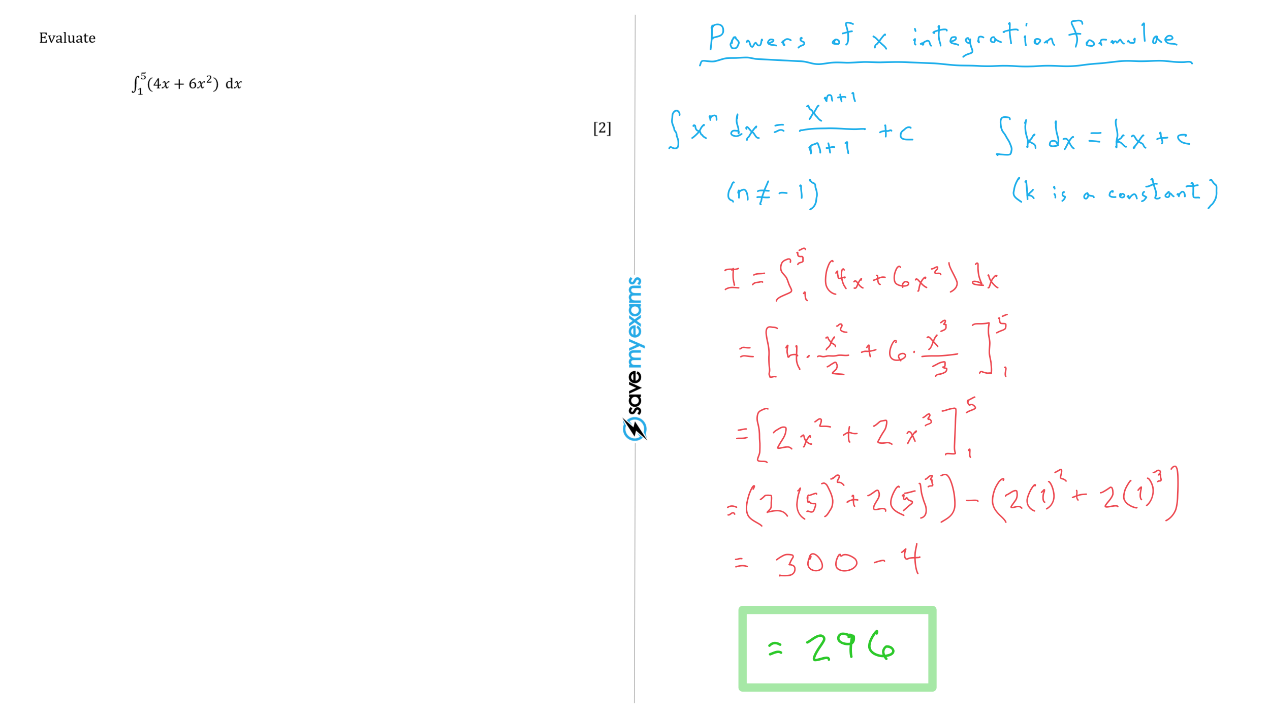 Question 2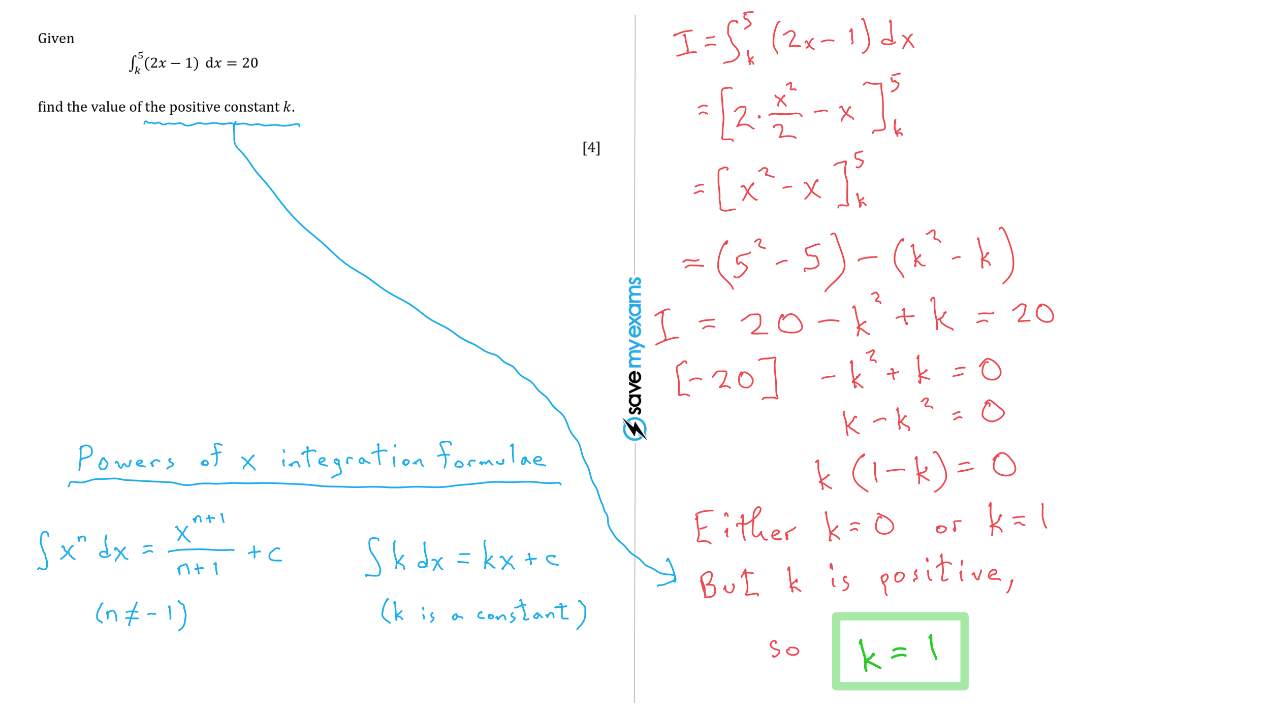 Question 3a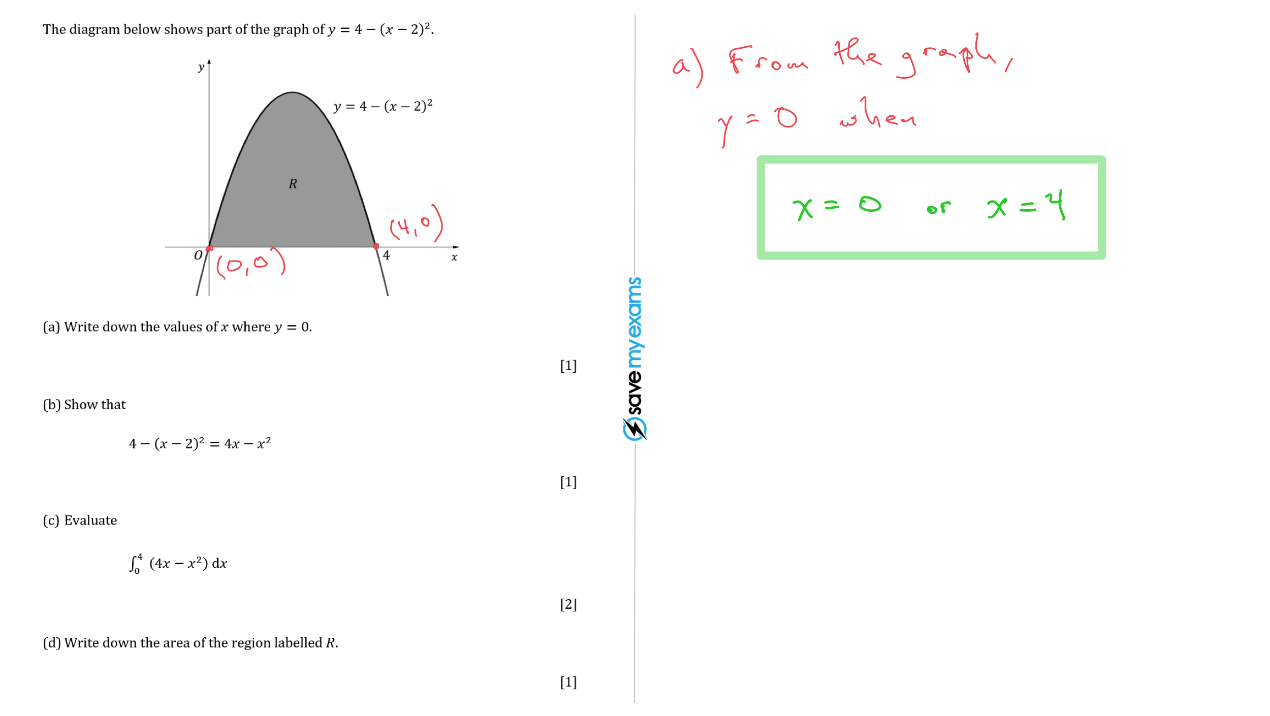 Question 3b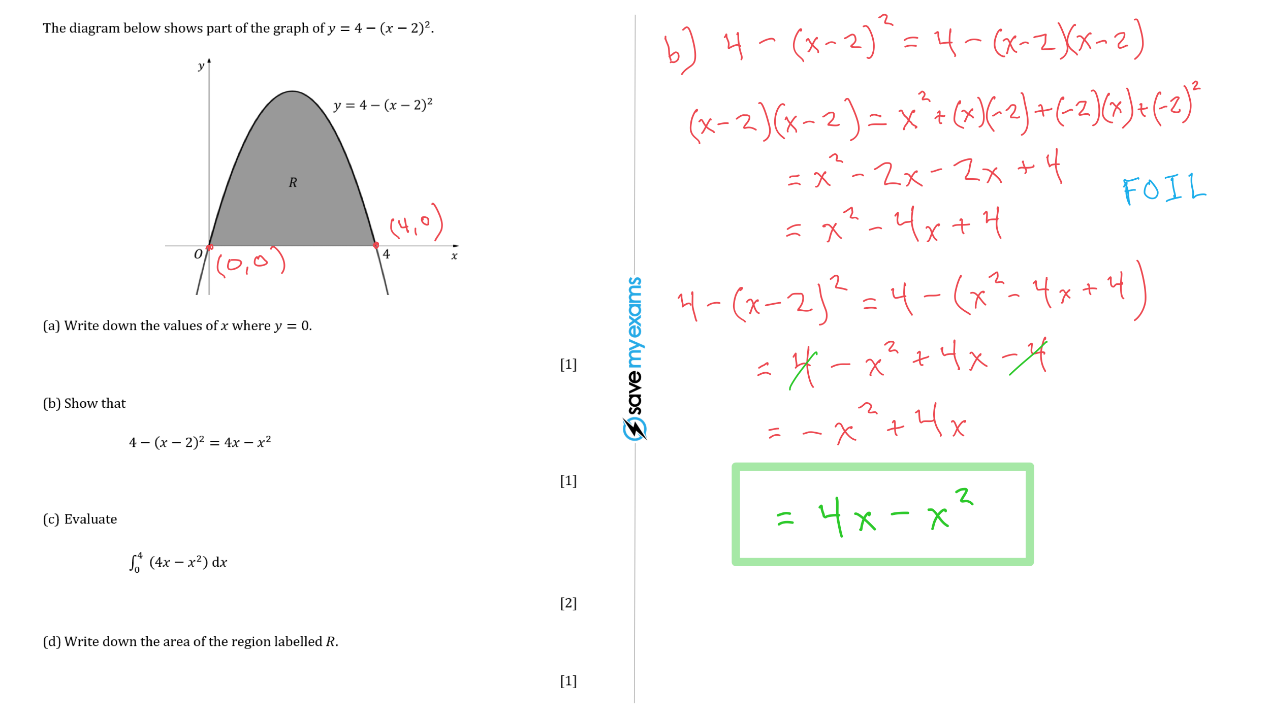 Question 3c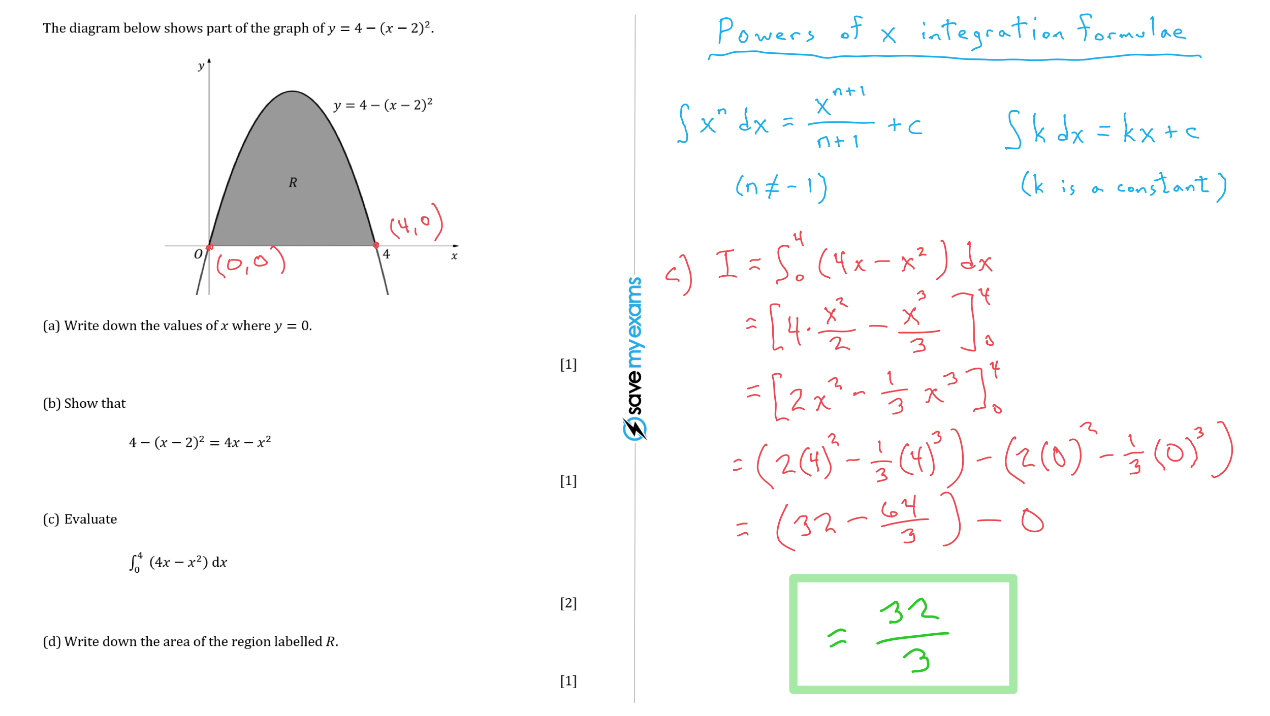 Question 3d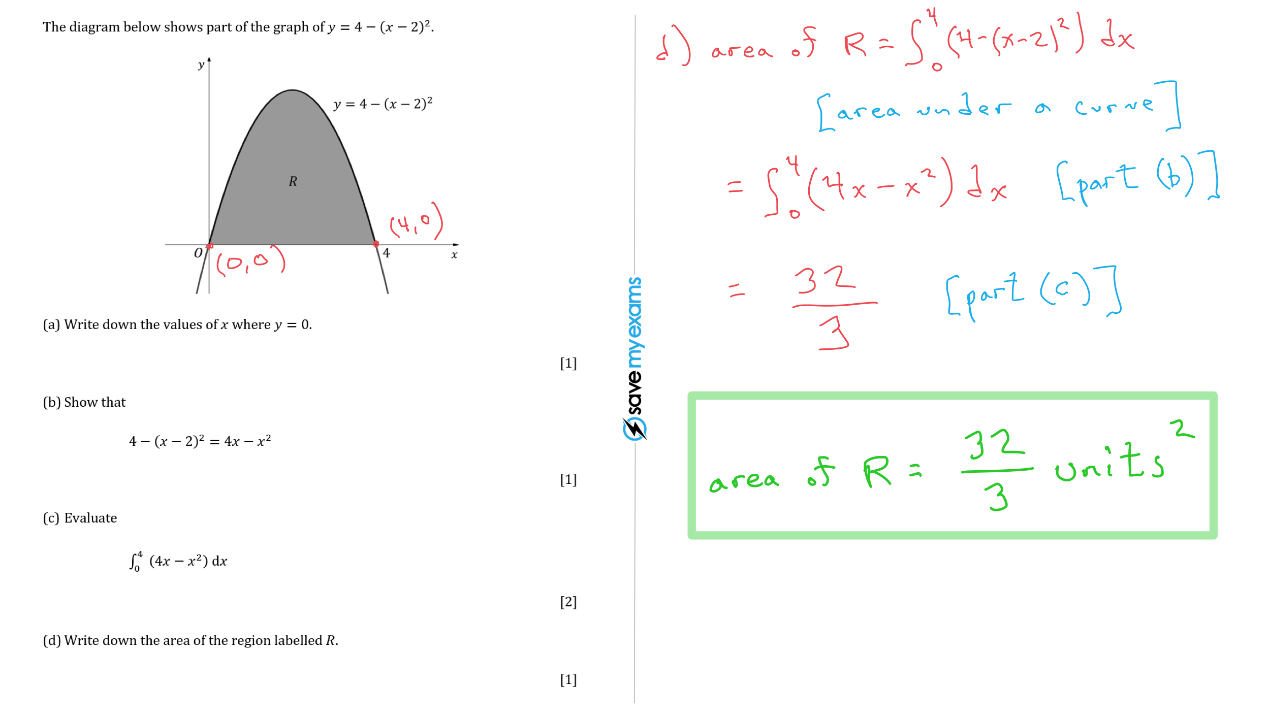 Question 4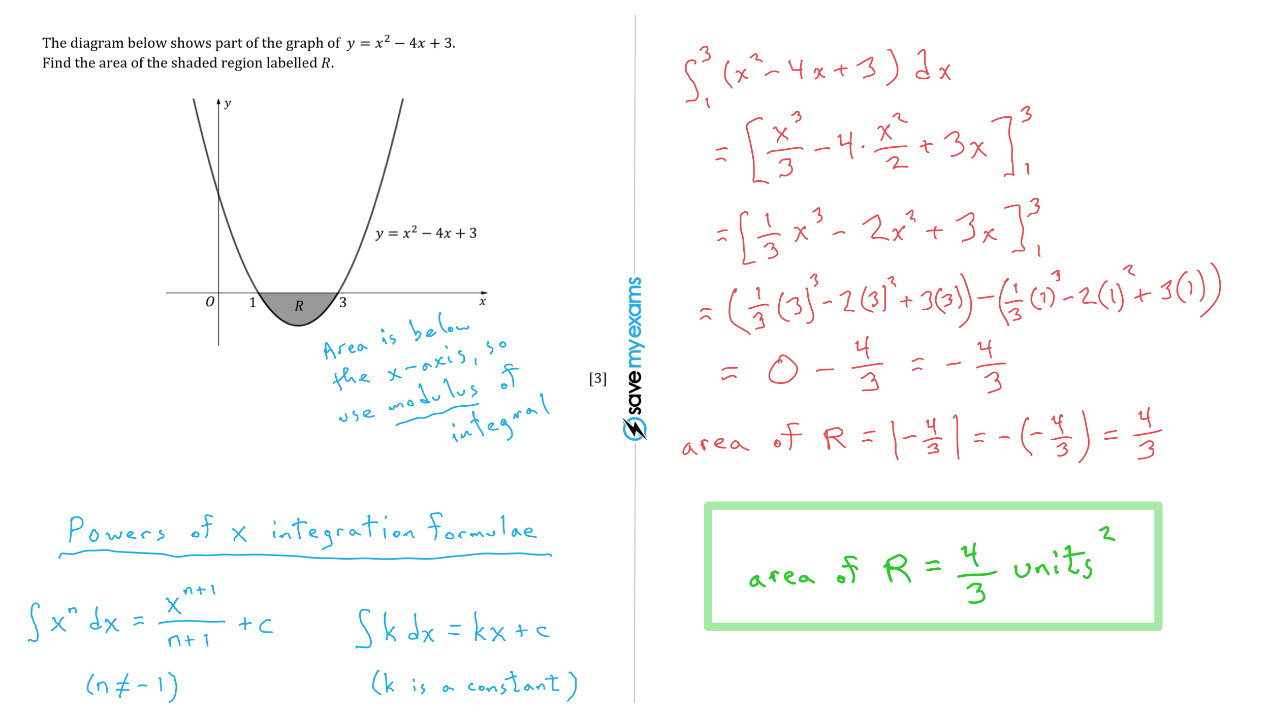 Question 5a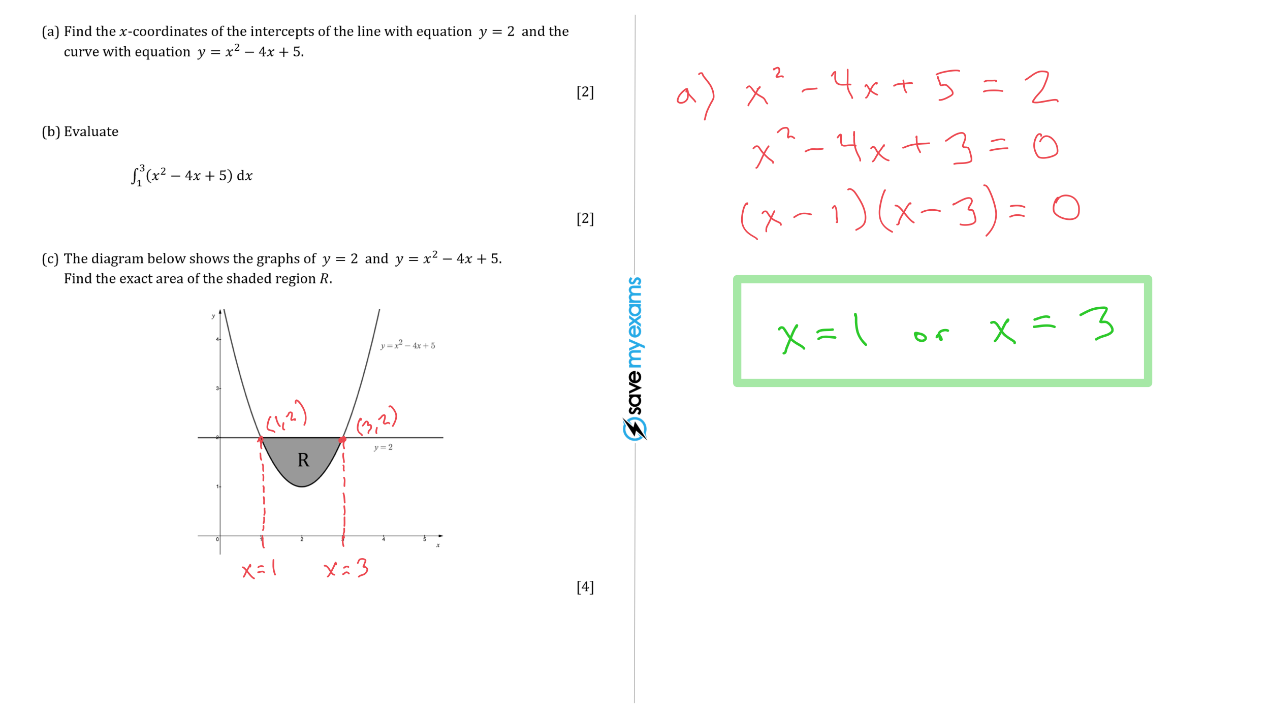 Question 5b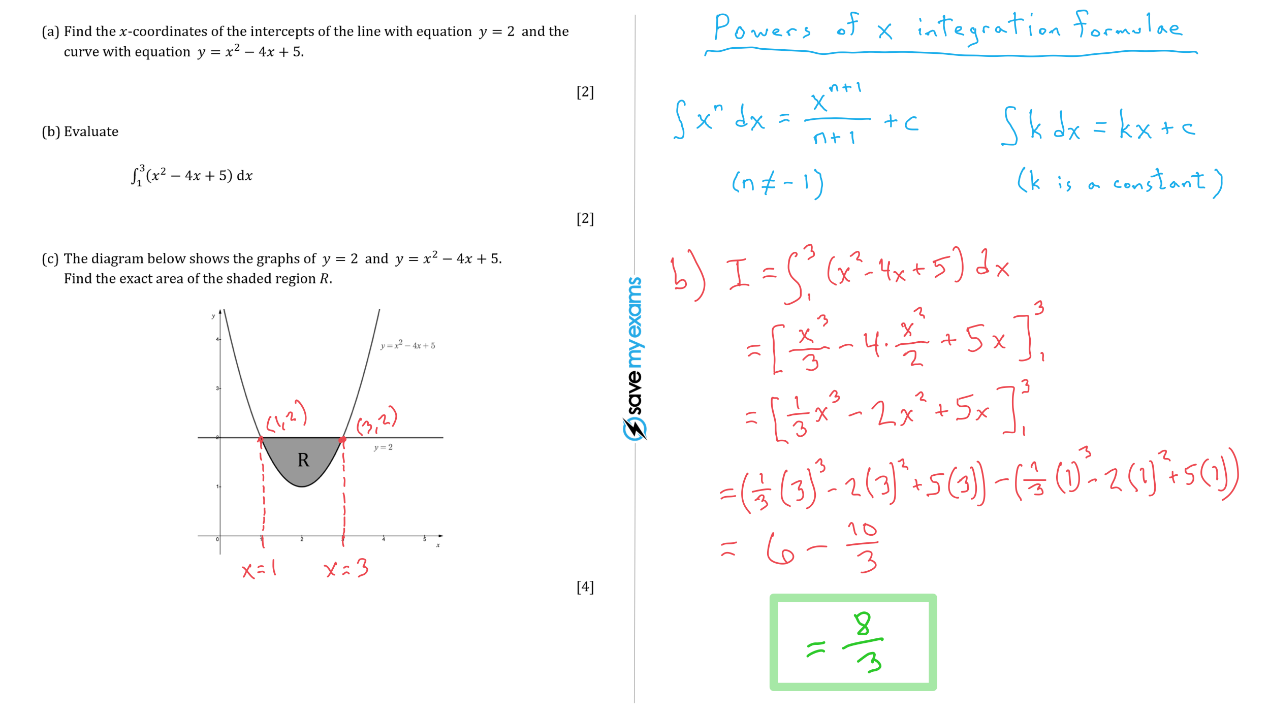 Question 5c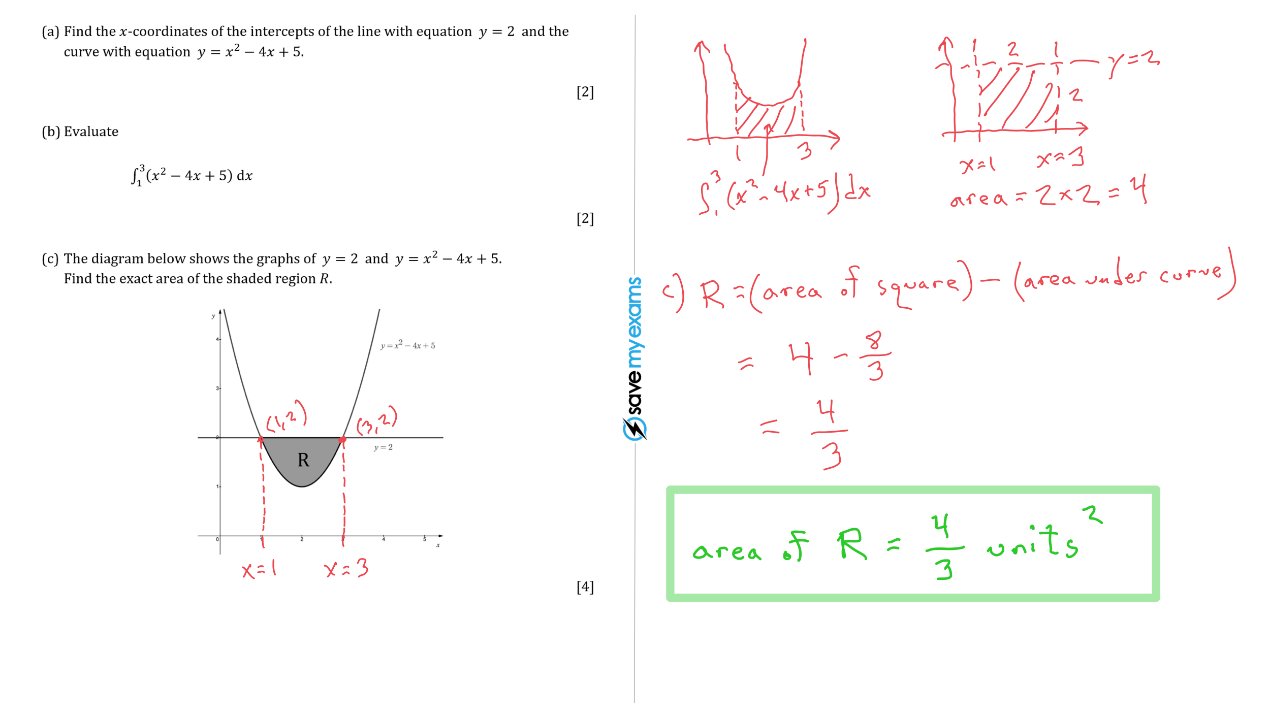 Question 6a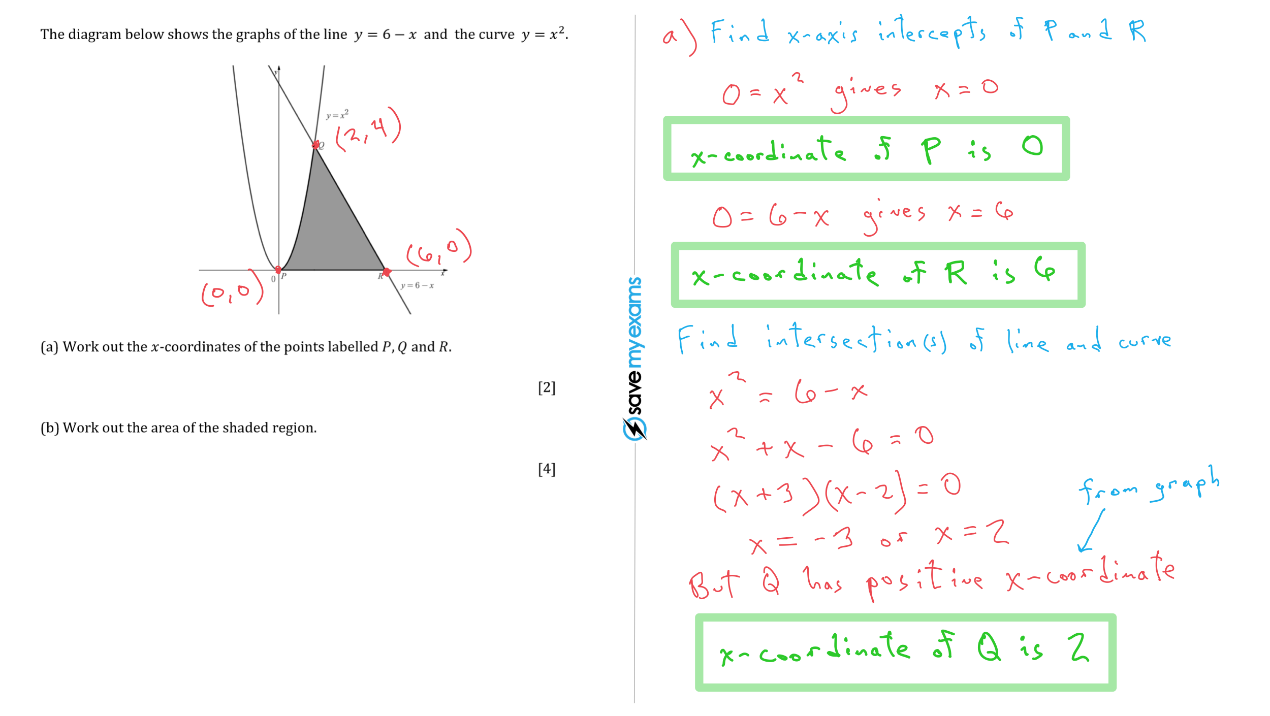 Question 6b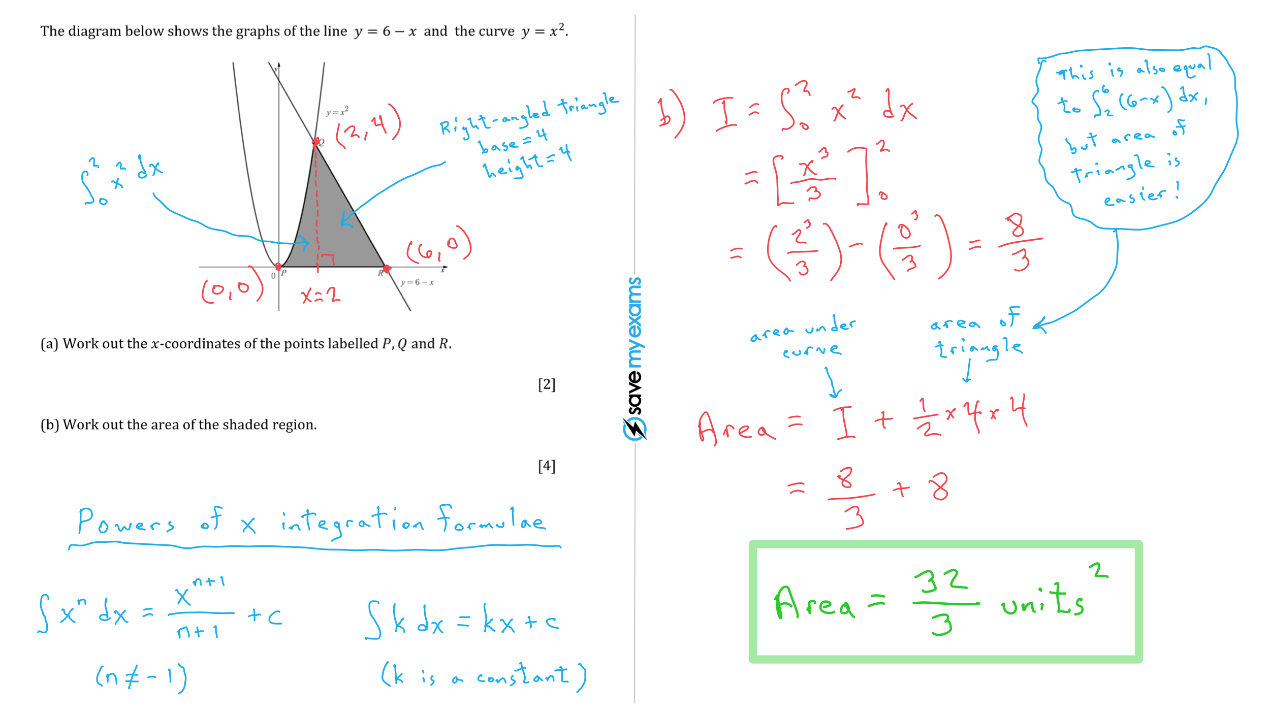 Question 7a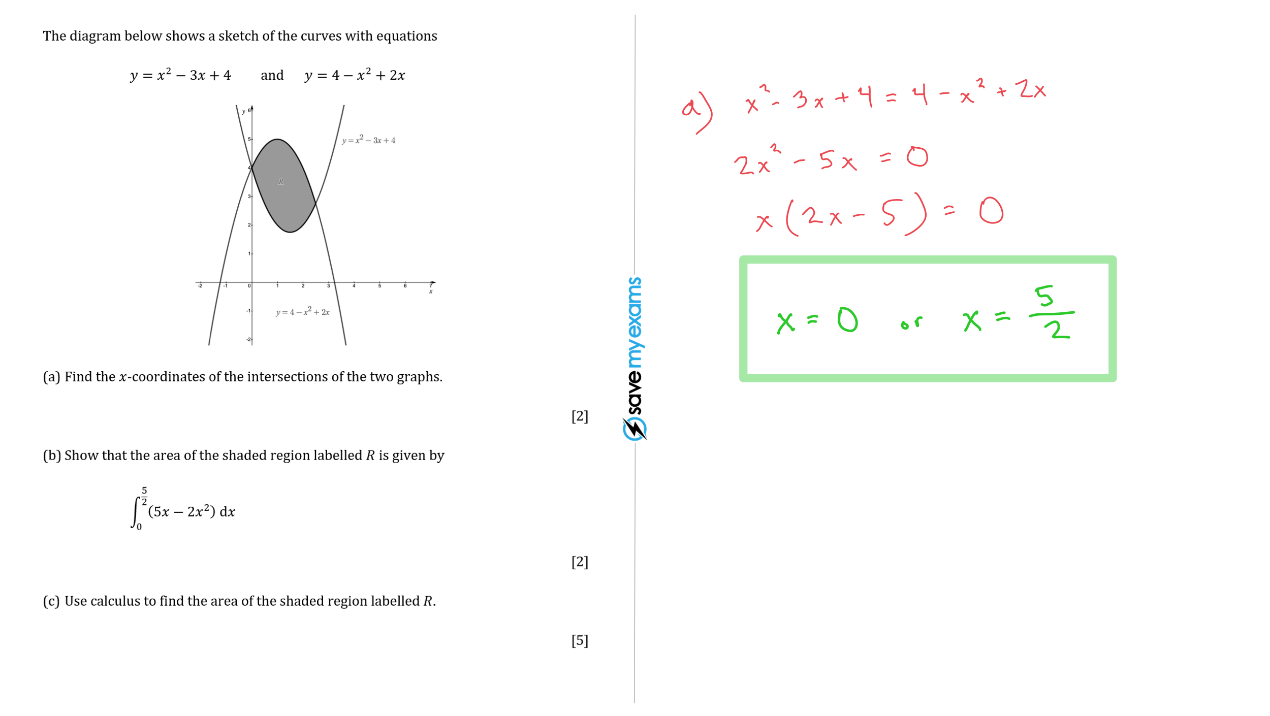 Question 7b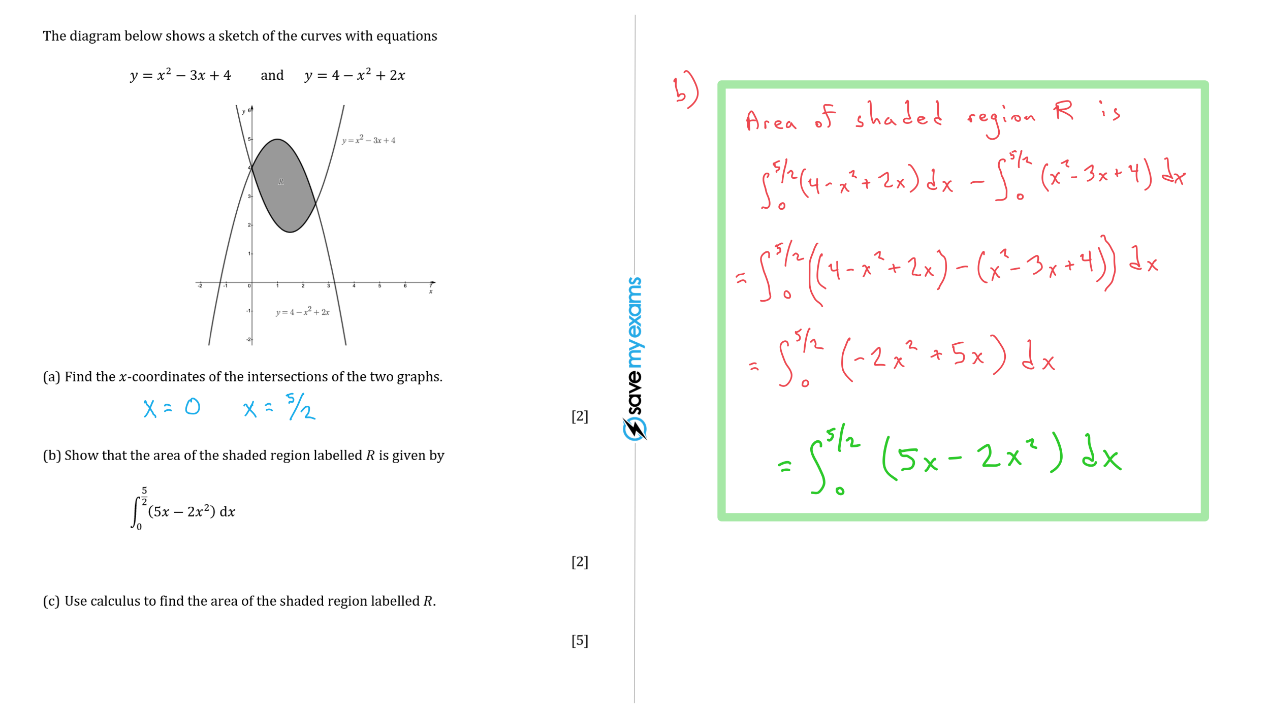 Question 7c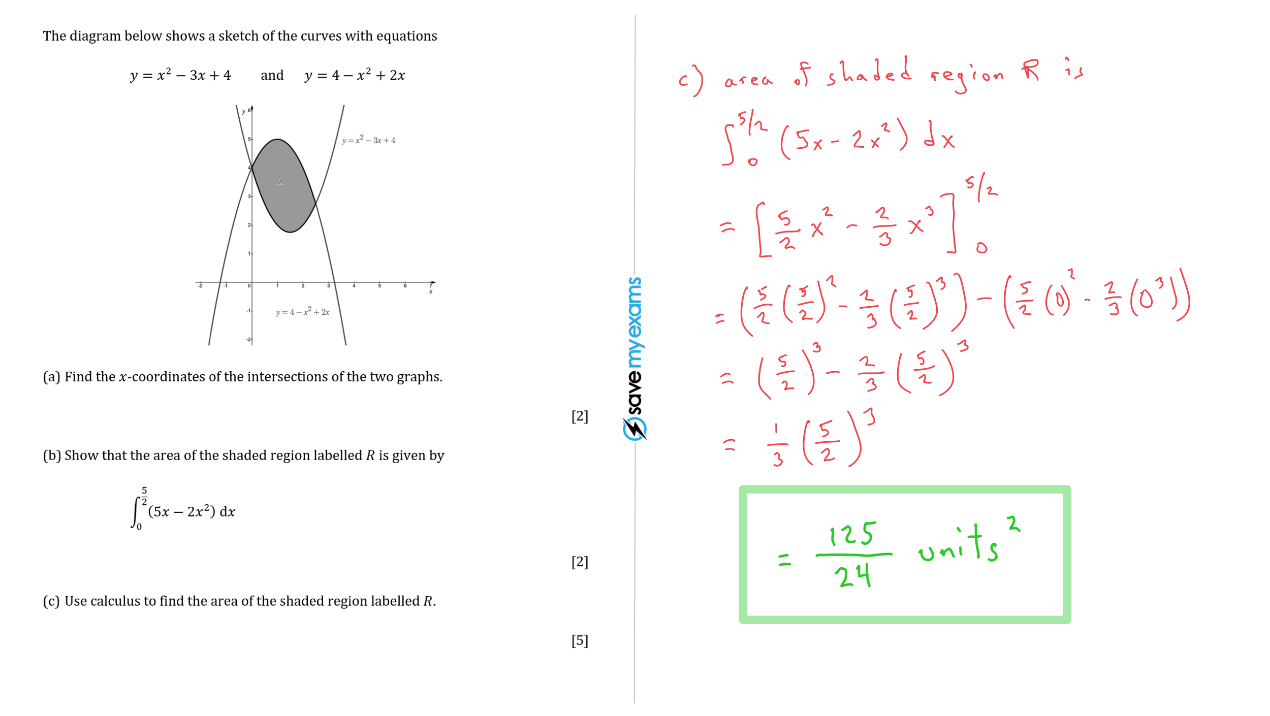 Question 8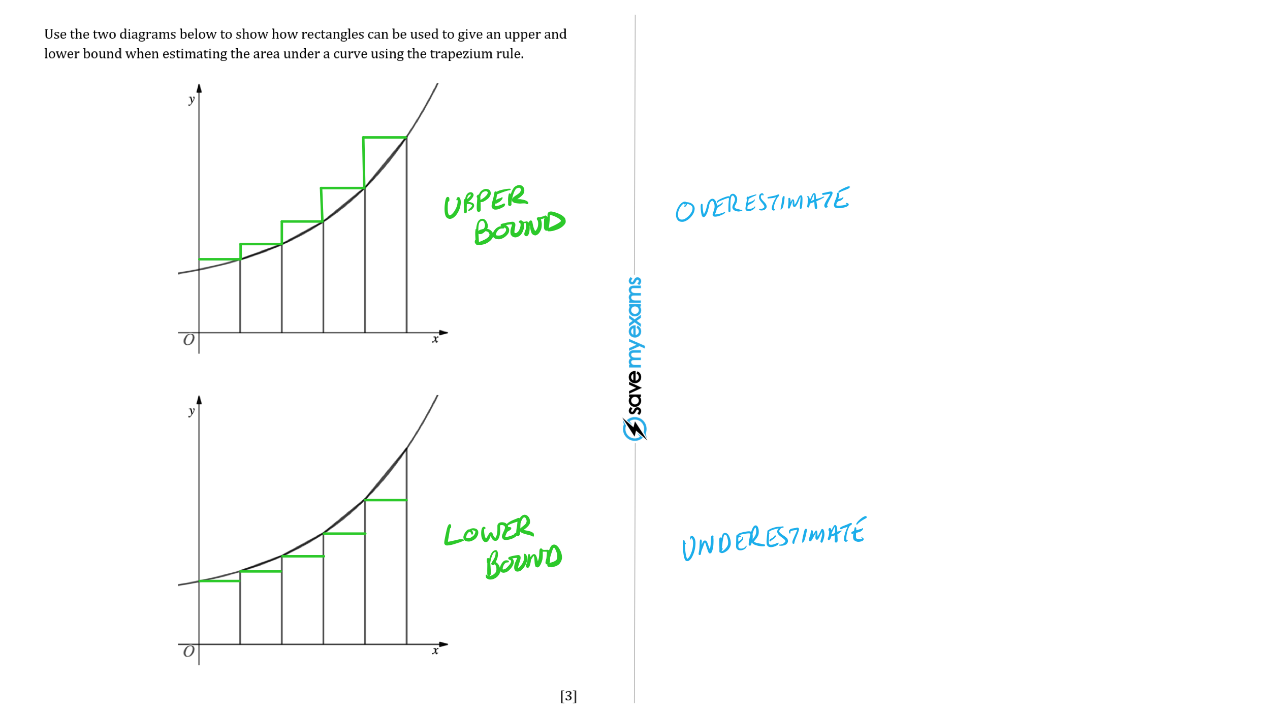 Question 9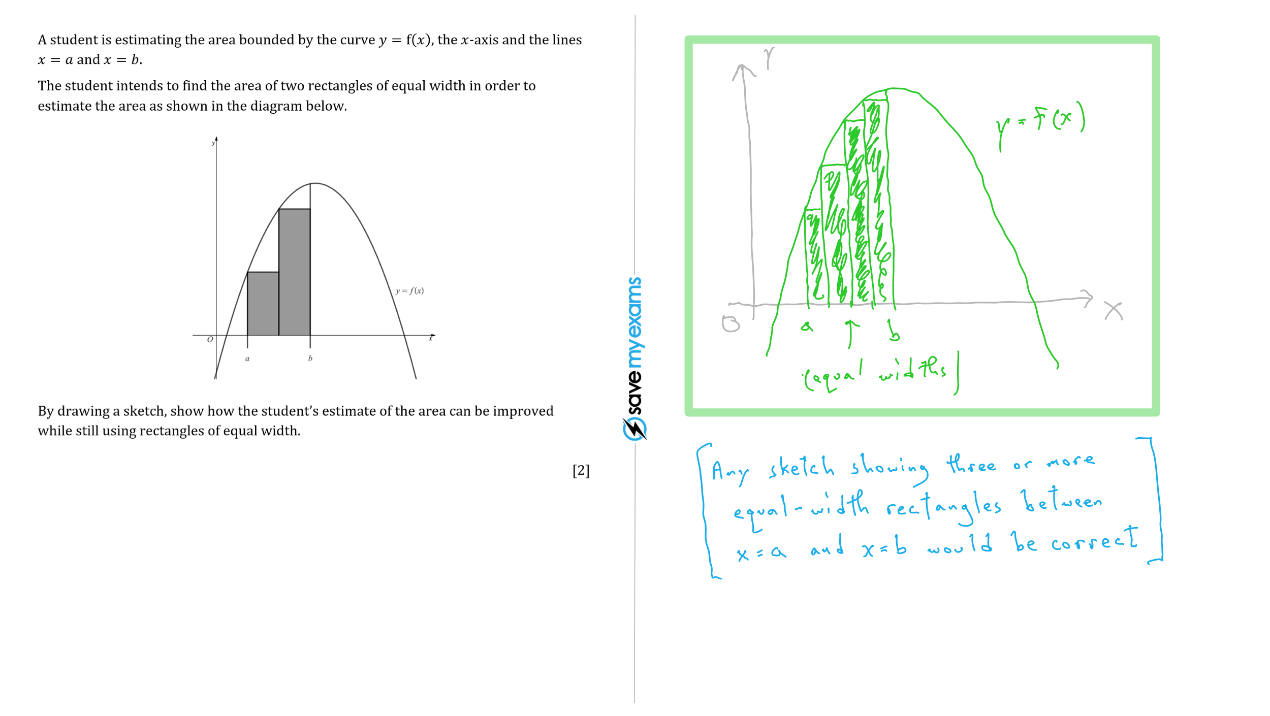 Question 10a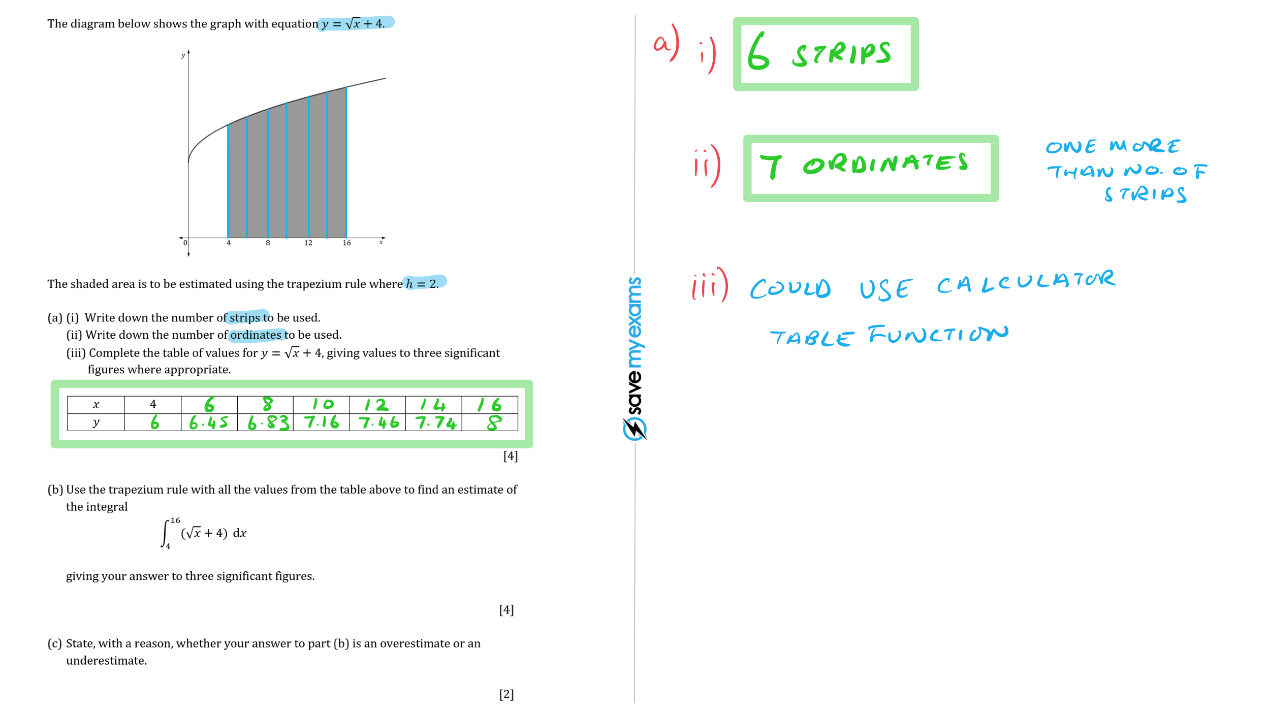 Question 10b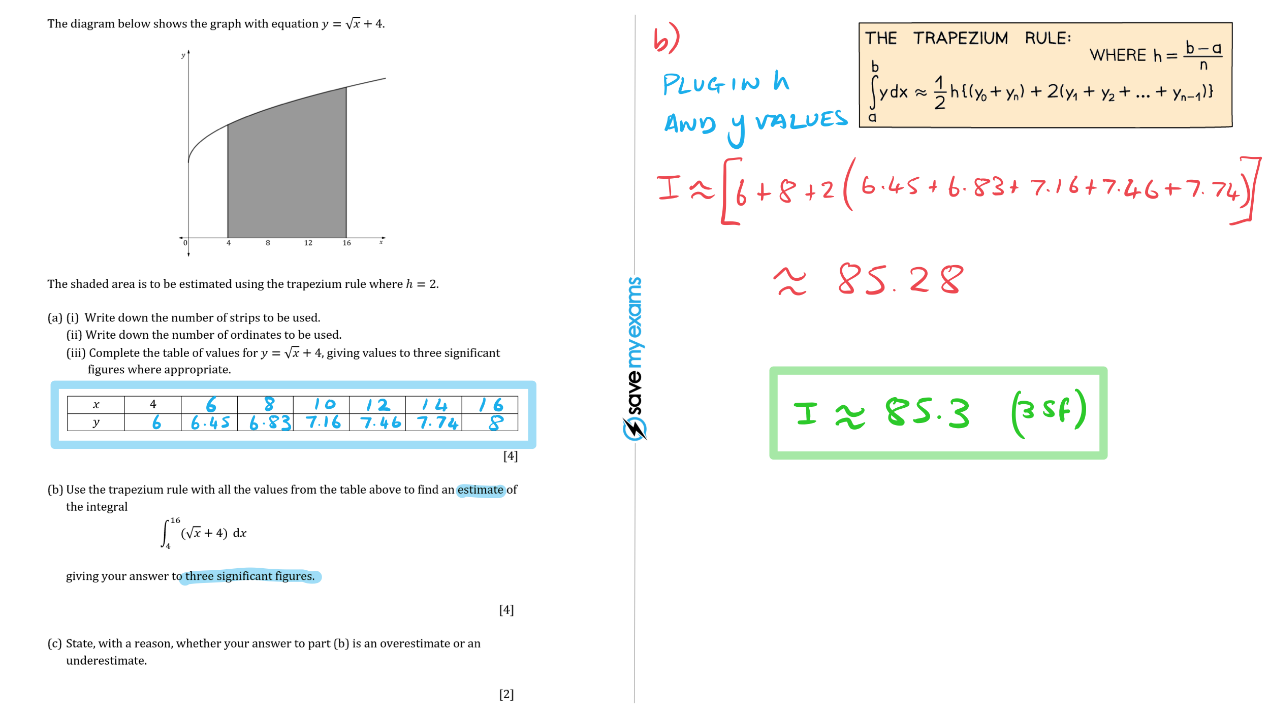 Question 10c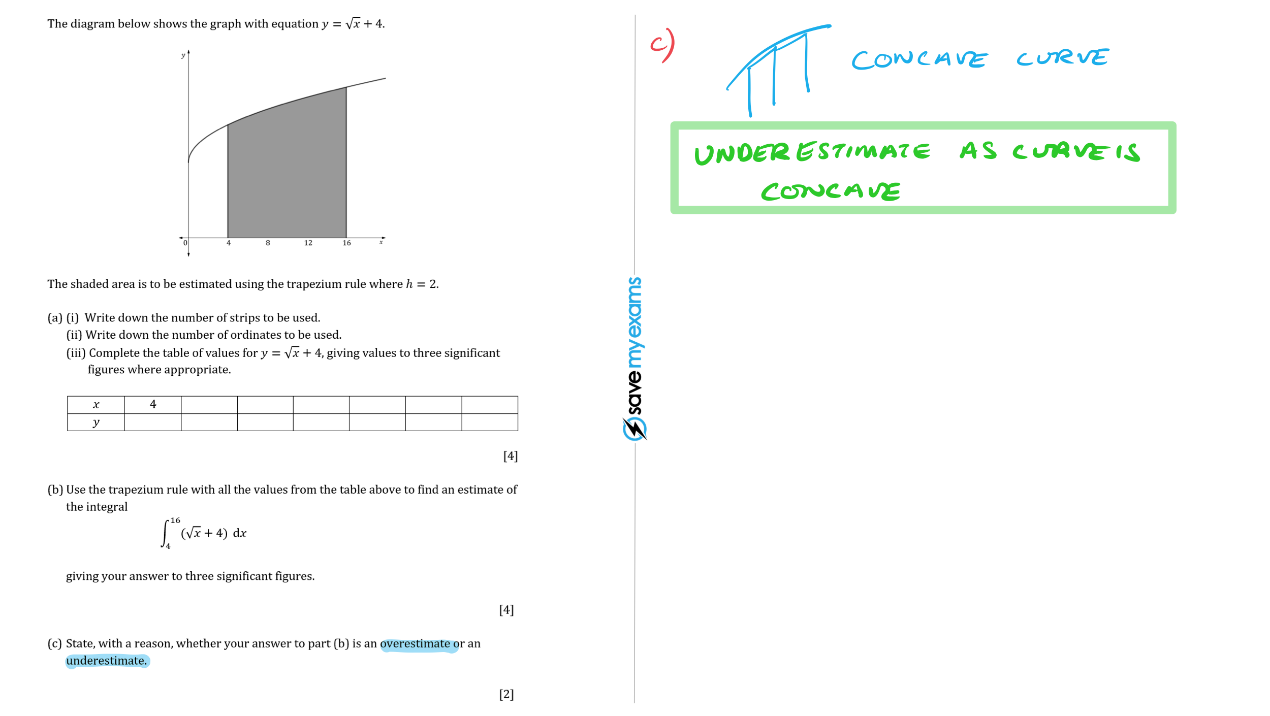 Question 11a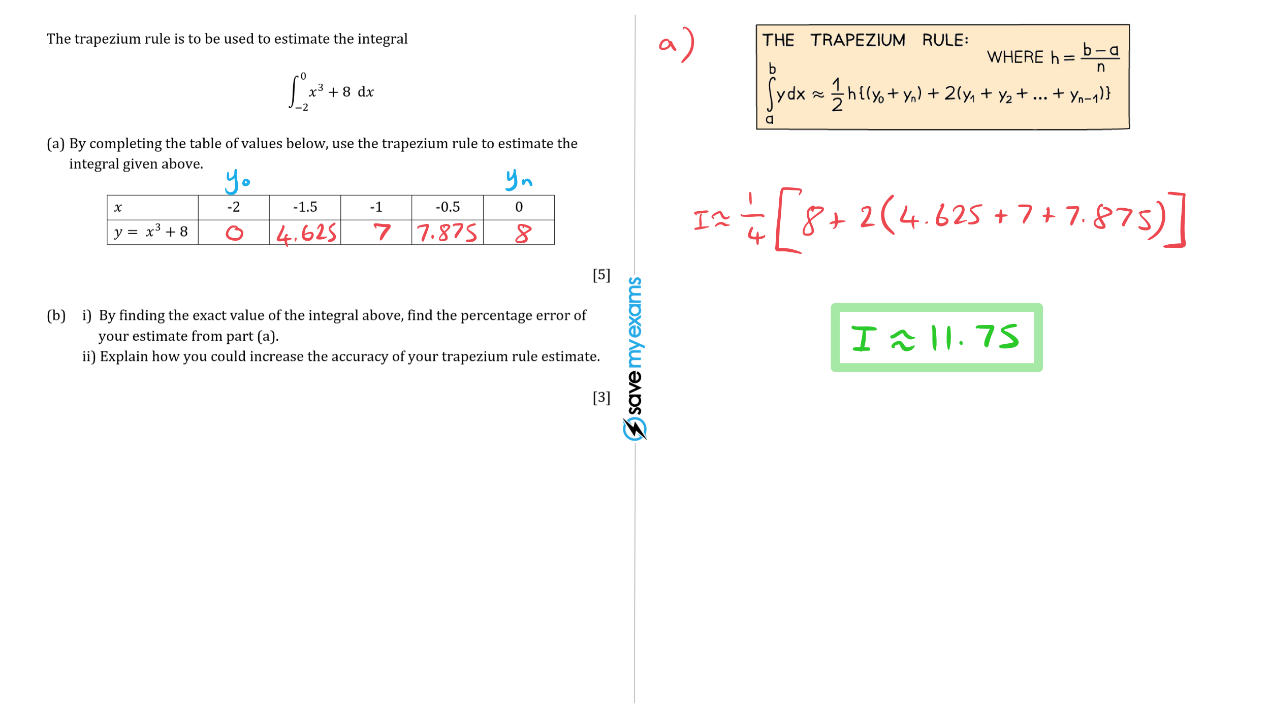 Question 11b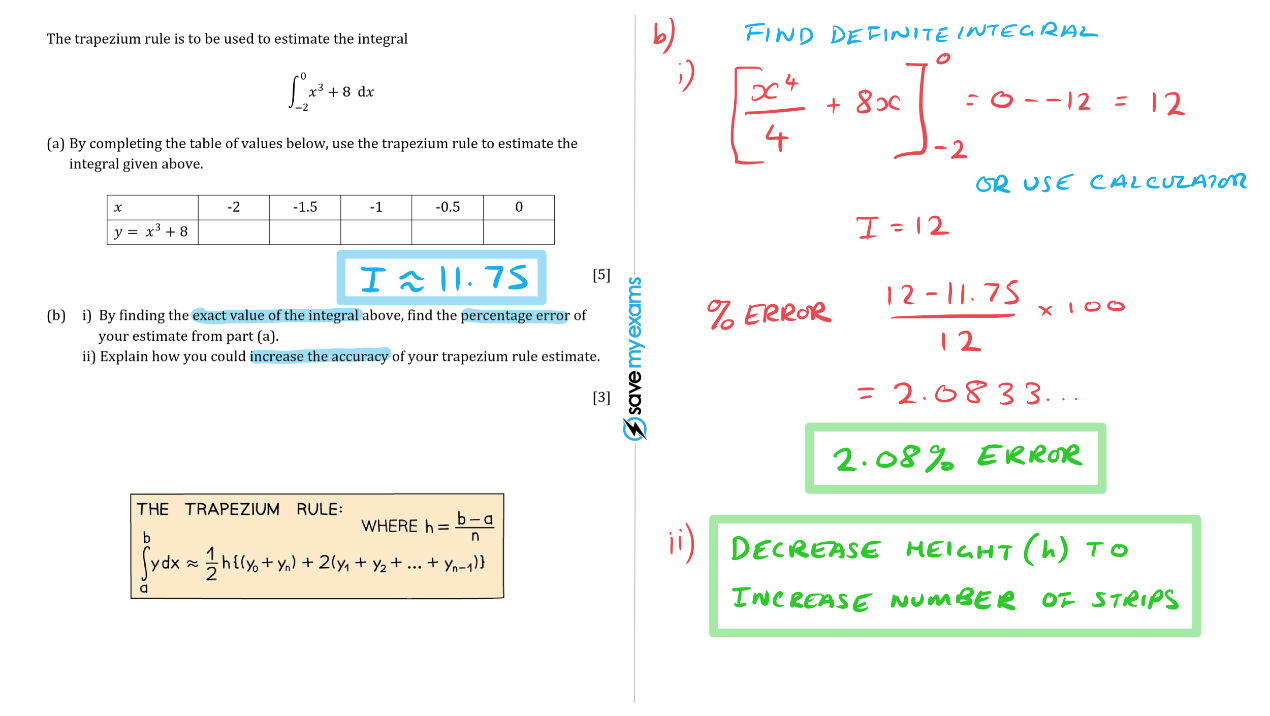 